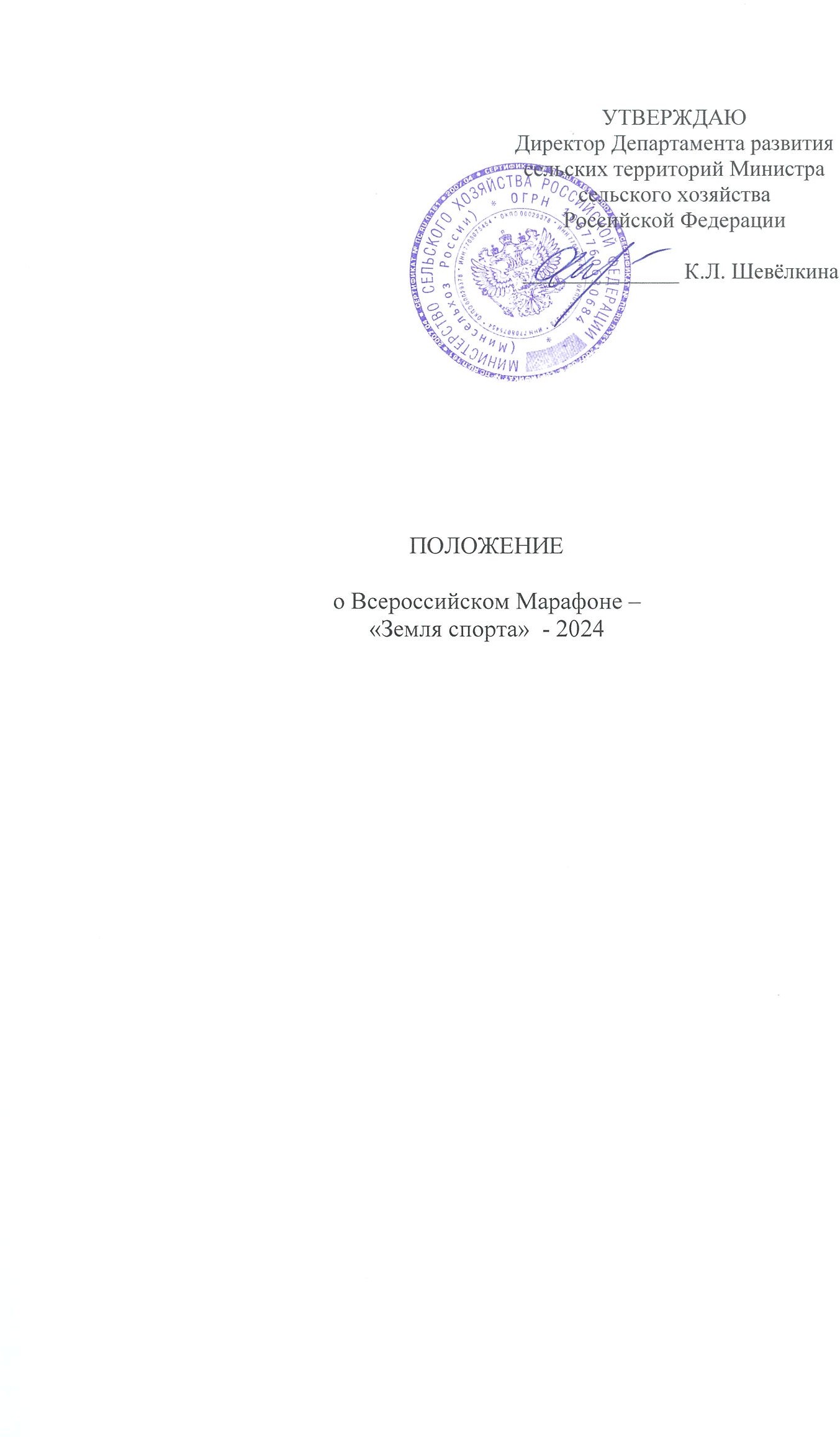 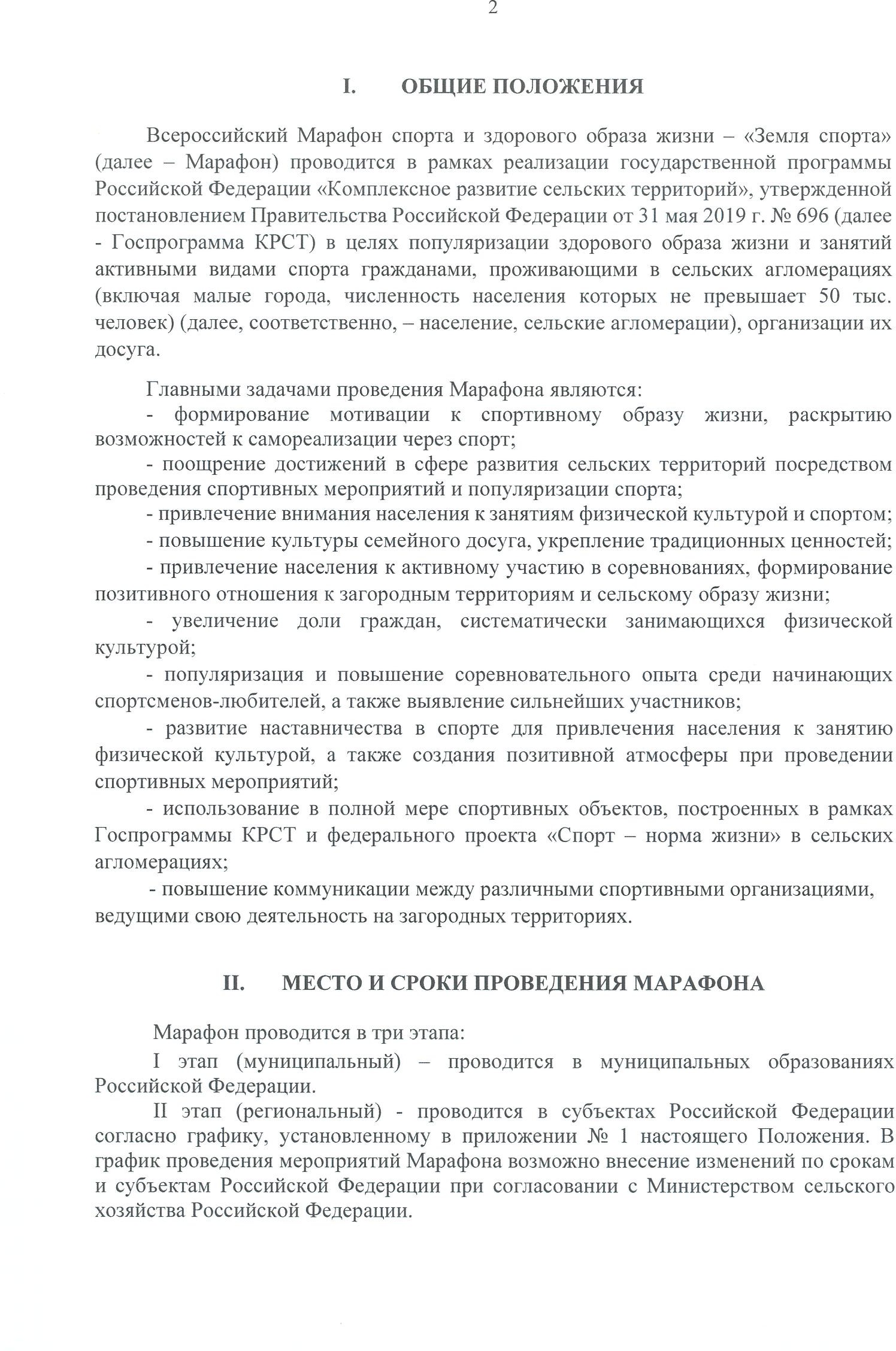 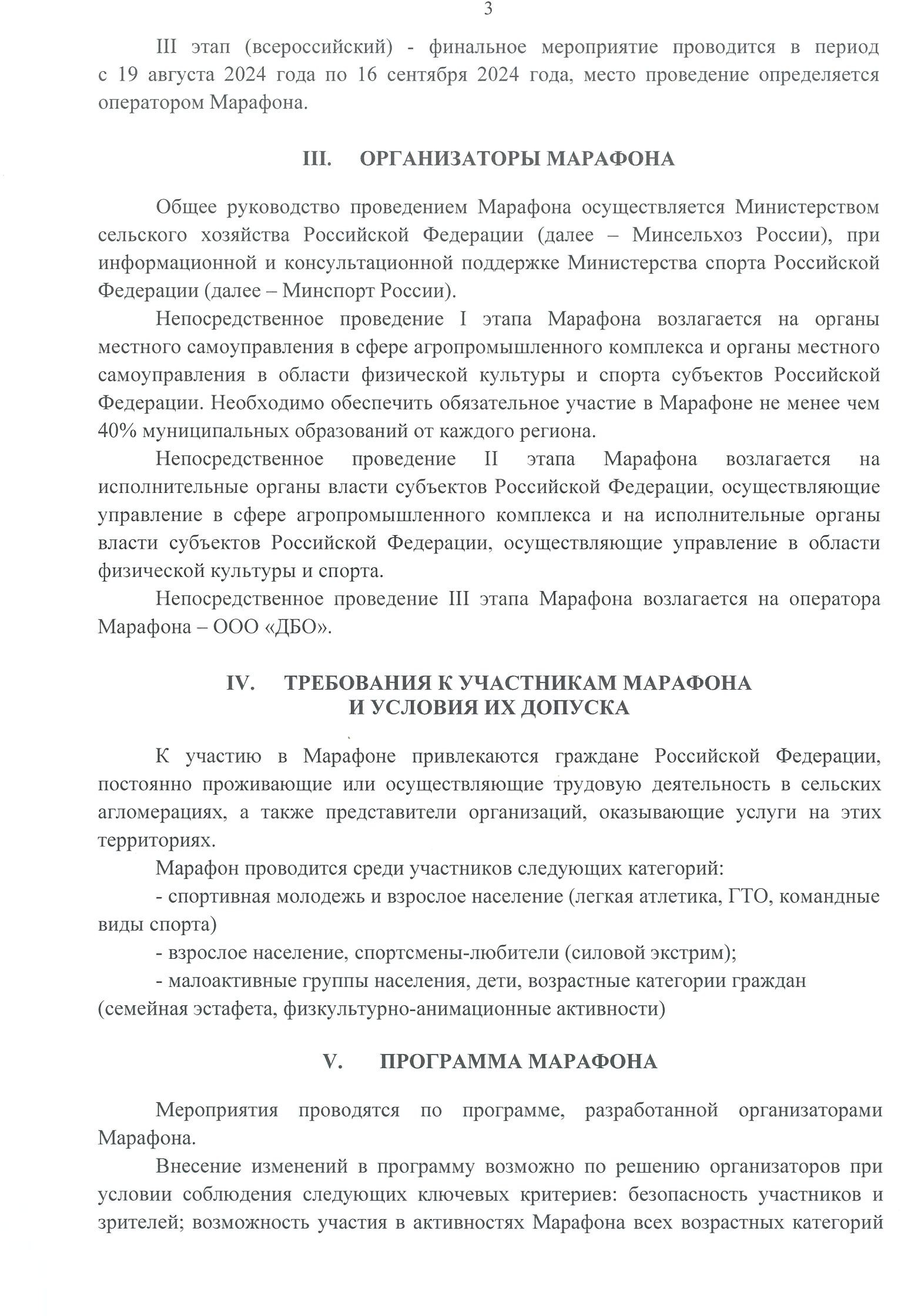 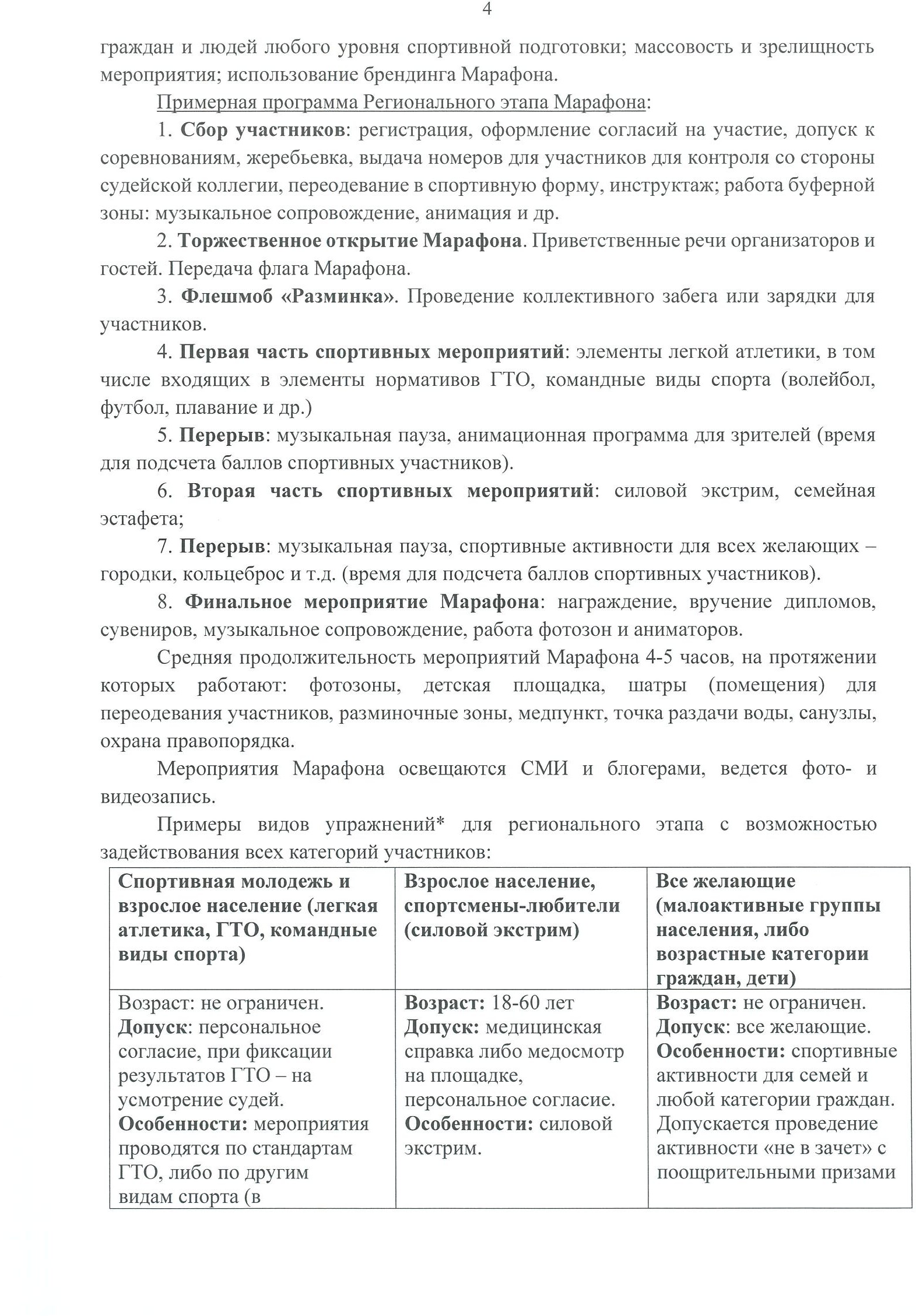 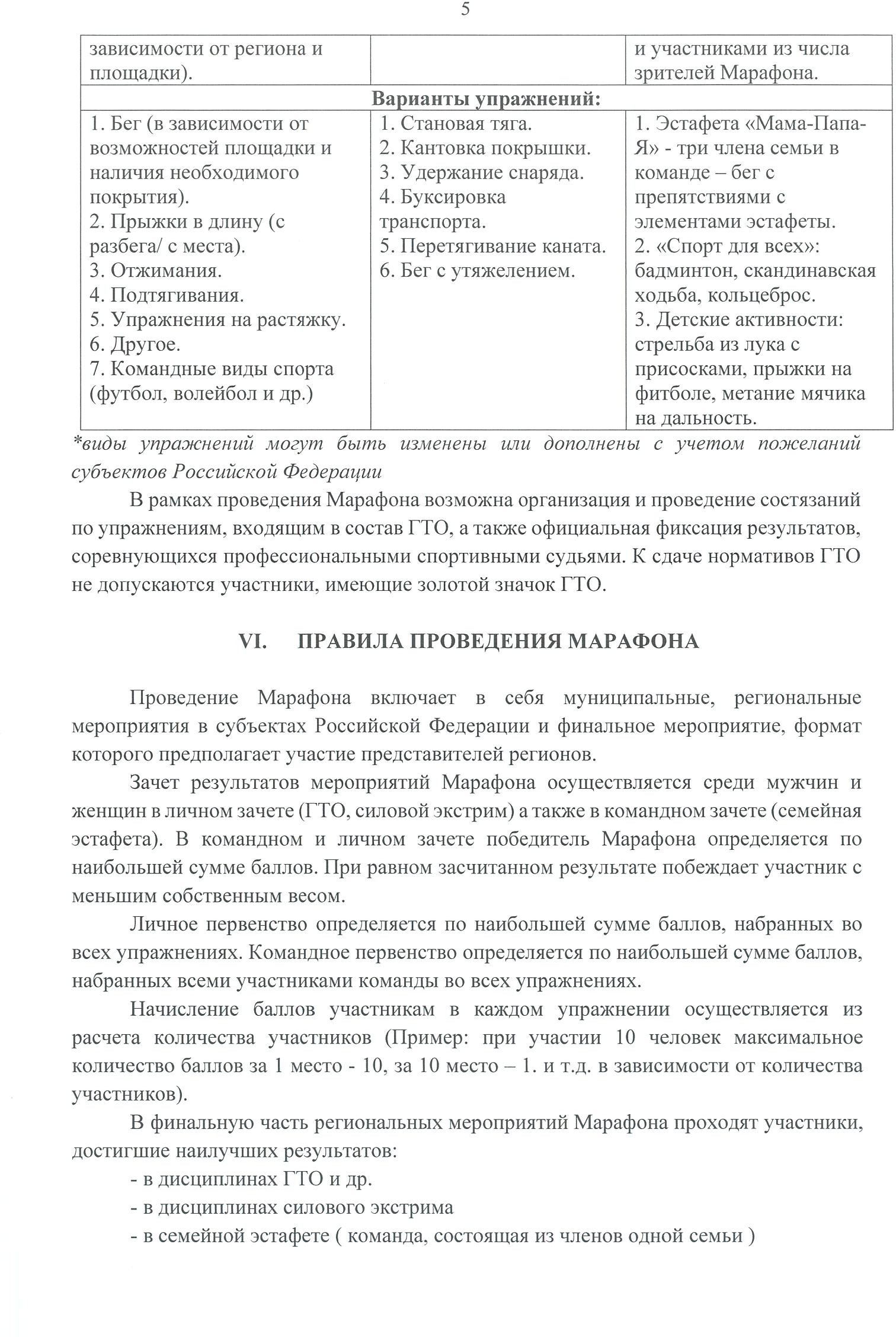 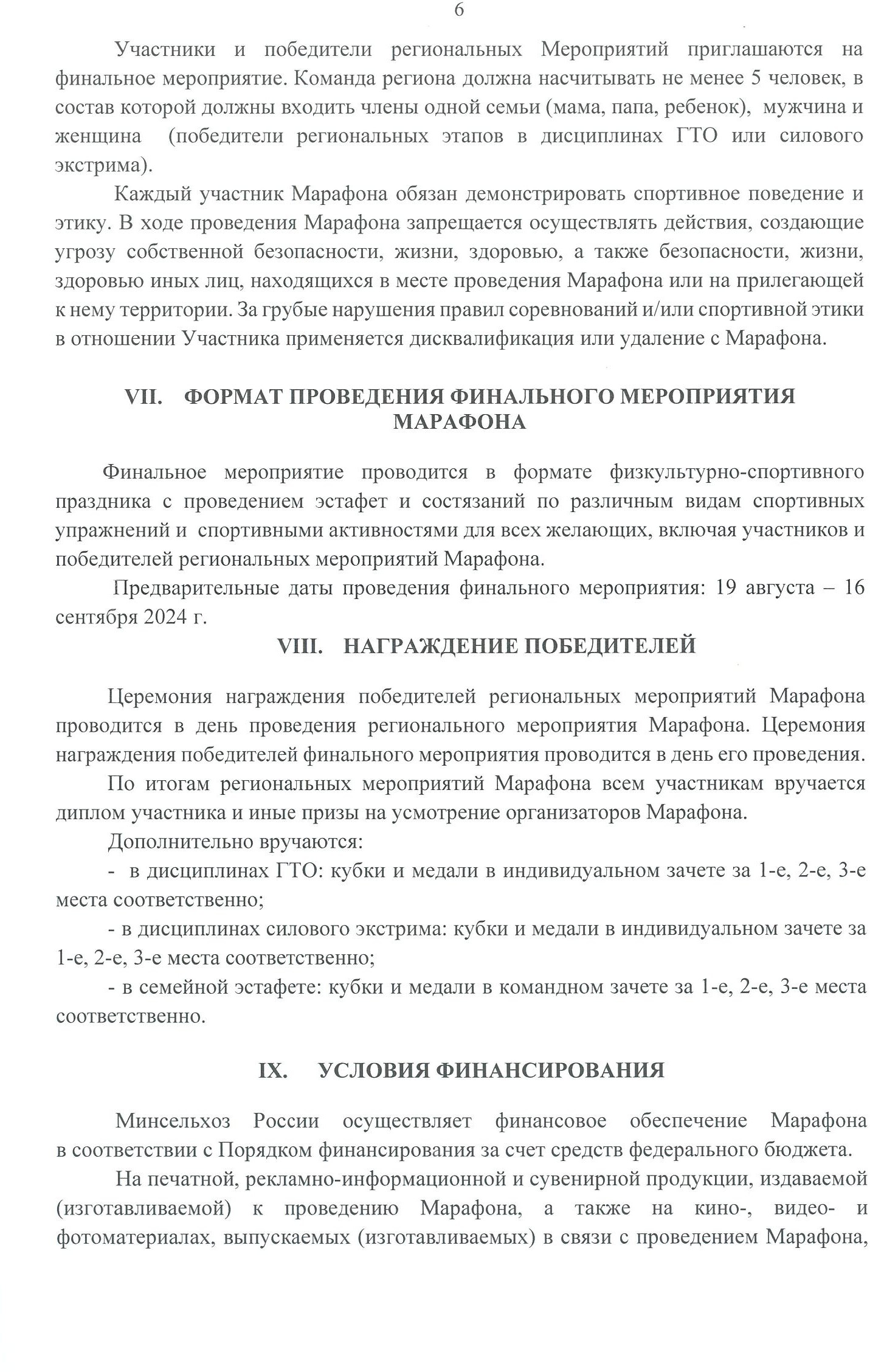 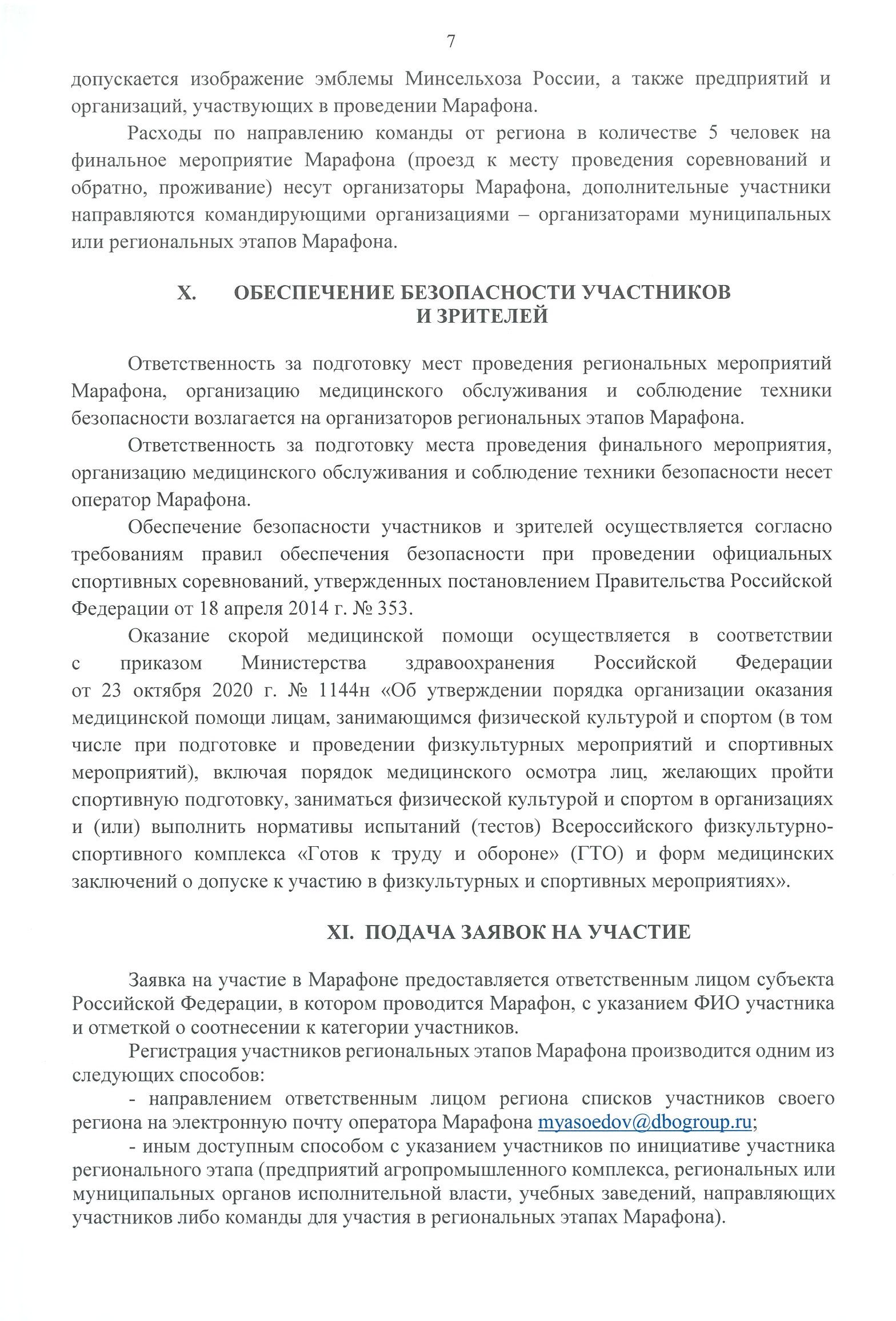 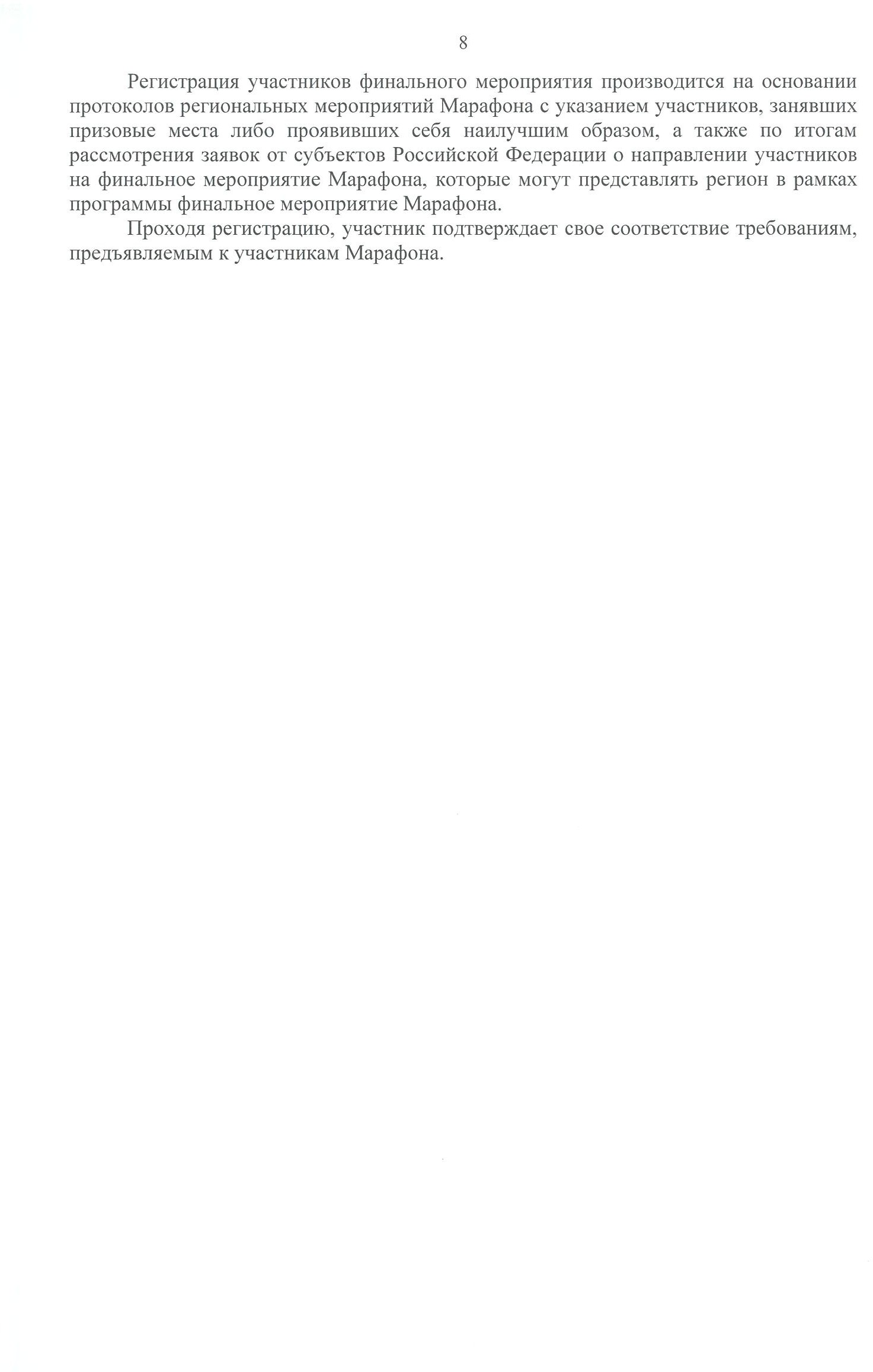 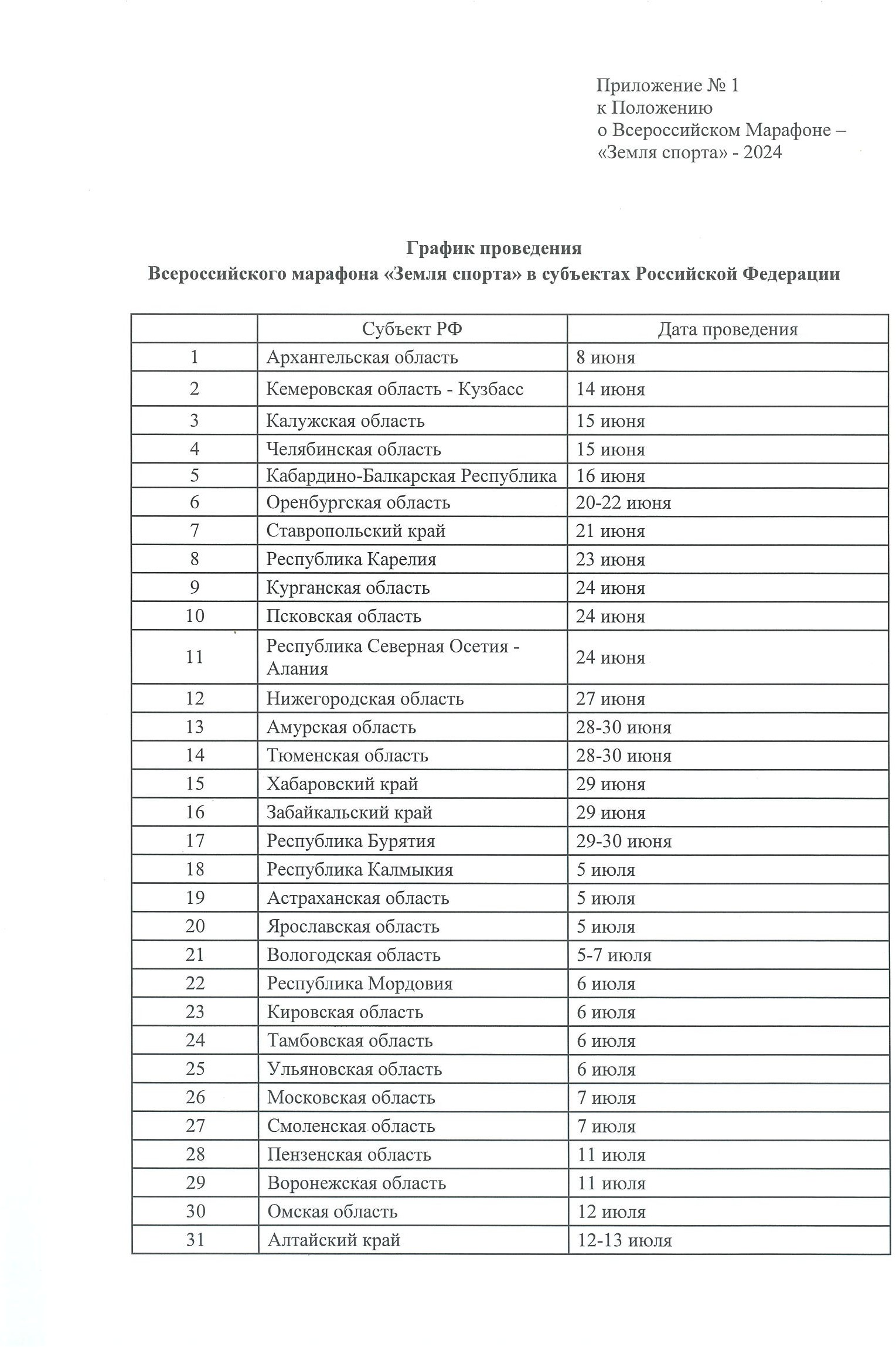 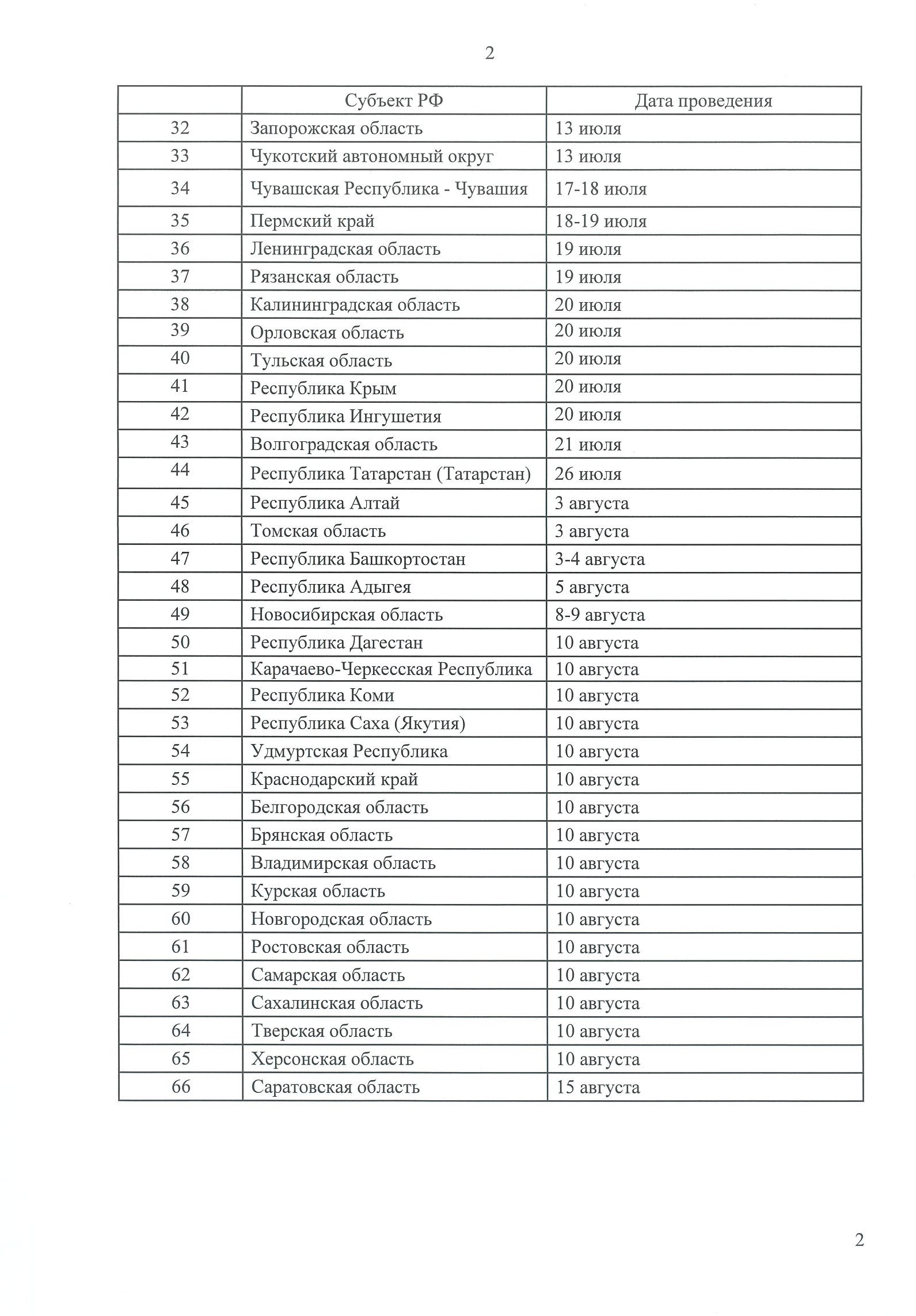 Список рассылки(субъекты Российской Федерации)Центральный федеральный округПриволжский федеральный округ1Белгородская область43Республика Башкортостан2Брянская область44Республика Марий Эл3Владимирская область45Республика Мордовия4Воронежская область46Республика Татарстан5Ивановская область47Удмуртская Республика6Калужская область48Чувашская Республика7Костромская область49Пермский край8Курская область50Кировская область9Липецкая область51Нижегородская область10Московская область52Оренбургская область11Орловская область53Пензенская область12Рязанская область54Самарская область13Смоленская область55Саратовская область14Тамбовская область56Ульяновская область15Тверская областьУральский федеральный округ16Тульская область57Курганская область17Ярославская область58Свердловская областьСеверо-Западный фед. округ59Тюменская область18Республика Карелия60Челябинская область19Республика Коми61Ханты-Мансийский А.О.20Архангельская область62Ямало-Ненецкий автономный округ21Вологодская областьСибирский федеральный округ22Калининградская область63Республика Алтай23Ленинградская область64Республика Тыва24Мурманская область65Республика Хакасия25Новгородская область66Алтайский край26Псковская область67Красноярский край27Ненецкий автономный округ68Иркутская областьЮжный федеральный округ69Кемеровская область28Республика Адыгея70Новосибирская область29Республика Калмыкия71Омская область30Республика Крым72Томская область31Краснодарский крайДальневосточный фед. округ32Астраханская область73Республика Бурятия33Волгоградская область74Республика Саха (Якутия)34Ростовская область75Забайкальский край35г.Севастополь76Камчатский крайСеверо-Кавказский фед. округ77Приморский край36Республика Дагестан78Хабаровский край37Республика Ингушетия79Амурская область38Кабардино-Балкарская Республика80Магаданская область39Карачаево-Черкесская Республика81Сахалинская область40Республика Северная Осетия-Алания82Еврейская автономная область41Чеченская Республика83Чукотский автономный округ42Ставропольский край84Донецкая Народная Республика85Луганская Народная Республика86Херсонская область87Запорожская область